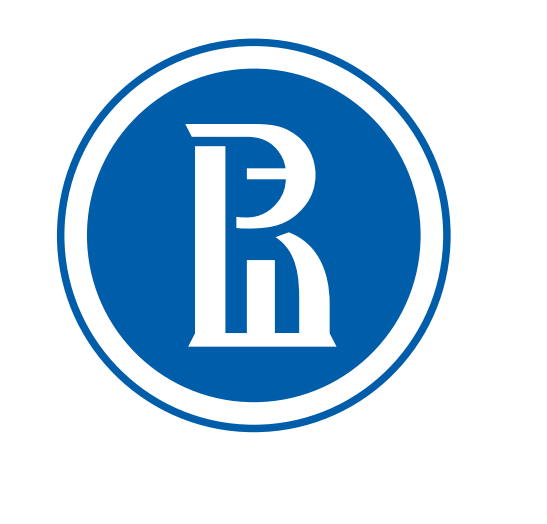 National Research University Higher School of Economics ФЕДЕРАЛЬНОЕ ГОСУДАРСТВЕННОЕ АВТОНОМНОЕ ОБРАЗОВАТЕЛЬНОЕ УЧРЕЖДЕНИЕ ВЫСШЕГО ОБРАЗОВАНИЯ "НАЦИОНАЛЬНЫЙ ИССЛЕДОВАТЕЛЬСКИЙ УНИВЕРСИТЕТ "ВЫСШАЯ ШКОЛА ЭКОНОМИКИ"INDIVIDUAL STUDY PLAN FOR THE DOCTORAL STUDENTИНДИВИДУАЛЬНЫЙ УЧЕБНЫЙ ПЛАН АСПИРАНТА1. Last name, First name: … 	Фамилия, имя, отчество: 2. Field of study 39.06.01 Social SciencesНаправление: 39.06.01 Социологические науки3. Education programme : Social ScienceОбразовательная программа (направленность):  Социологические науки4. Type of programme: Full-time Форма обучения: очная5. Qualification: Researcher. Lecturer Квалификация: Исследователь. Преподаватель-исследователь.6. Date of admission ______________, Directive No. ___________ of ______________/ Дата зачисления … 			(приказ о зачислении № … от … ).7. Completion date: 31.10.2022Срок окончания аспирантуры: 8. Dissertation title:Тема научно-квалификационной работы (диссертации):9. Supervisor(s): …Научный руководитель:  10. Doctoral School in: SociologyАспирантская школа: 11. Contact details:Контактная информация:12. Scientific identifiers:Персональные научные идентификаторыPhD DISSERTATION  PROPOSAL ОБОСНОВАНИЕ ВЫБОРА ТЕМЫ ДИССЕРТАЦИИDoctoral  student                      					_______________/Last name, First name /Аспирант                       					SignatureSupervisor  						             ______________ /Last name, First name / Научный руководитель  					Signature	Head of theDoctoral School of Sociology                           		             ________________  /O. SavinskayaАкадемический директор аспирантской школыпо социологическим наука  		                                      SignatureAPPROVEDУТВЕРЖДАЮVice Rector _______________ S. RoshchinПроректор 			С.Ю. Рощин      «______»  __________________2020GENERAL STUDY PLAN /ОБЩИЙ ПЛАН РАБОТЫDoctoral  student                      					_______________/Last name, First name /Аспирант                       					SignatureSupervisor  						             ______________ /Last name, First name / Научный руководитель  					Signature	Head of theDoctoral School of Sociology                           		             ________________  /O. SavinskayaАкадемический директор аспирантской школыпо социологическим наука  		                                      SignatureStudy plan. 1st yearРАБОЧИЙ  ПЛАН  1 ГОДА   ПОДГОТОВКИDoctoral  student                      					_______________/Last name, First name /Аспирант                       					SignatureSupervisor  						             ______________ /Last name, First name / Научный руководитель  					Signature	Head of theDoctoral School of Sociology                           		             ________________  /O. SavinskayaАкадемический директор аспирантской школыпо социологическим наука  		                                      SignatureIn Russian /на русском языке …In English /на английском языке…Mobile phone …Контактный телефонE-mail  …Адрес электронной почтыORCID:Researcher ID:Scopus Author ID:SPIN-код РИНЦ:Google Scholar:Stages /Этапы подготовкиDeadline/ Контроль исполненияDeadline/ Контроль исполненияDeadline/ Контроль исполнения1. Development and presentation of the dissertation proposal Разработка и представление для утверждения темы научно-квалификационной работы работы1st  year:  01.02.20201 год обучения - 01.02.20201st  year:  01.02.20201 год обучения - 01.02.20201st  year:  01.02.20201 год обучения - 01.02.20202. Approval of the Individual study plan for the 1st year Утверждение индивидуального плана и Рабочего плана 1 года подготовкиby the 1st of February of the 1st year studyдо 1 февраля 1-го года обученияby the 1st of February of the 1st year studyдо 1 февраля 1-го года обученияby the 1st of February of the 1st year studyдо 1 февраля 1-го года обучения3.  Qualifying exams Подготовка к сдаче и сдача кандидатского экзамена по специальностиBy the October 20 of the 2nd study year до 20 октября 2-го  года обученияQualifying exam канд.экзаменQualifying exam канд.экзамен4. Courses (Modules)Освоение дисциплин, предусмотренных учебным планомInterim assessment of the appropriate study year на промежуточной аттестации соответствующего года согласно учебному плануGraded examination or Pass/Fail экзамен/зачетGraded examination or Pass/Fail экзамен/зачет5. Practiceы /Практики5. Practiceы /Практики5. Practiceы /Практики5. Practiceы /Практики  а) Science and Research InternshipНаучно-исследовательская практикаYearly fall assessment на каждой осенней промежуточной аттестацииYearly fall assessment на каждой осенней промежуточной аттестацииPass/Fail зачетб) Teaching InternshipНаучно-педагогическая практикаYearly fall assessment на каждой осенней промежуточной аттестацииYearly fall assessment на каждой осенней промежуточной аттестацииPass/Fail зачет6. Research /Научные исследования (НИ)6. Research /Научные исследования (НИ)6. Research /Научные исследования (НИ)6. Research /Научные исследования (НИ)а) Mandatory activities Выполнение обязательных видов НИ: Interim assessment of the appropriate study year на промежуточной аттестации соответствующего года согласно учебному плануInterim assessment of the appropriate study year на промежуточной аттестации соответствующего года согласно учебному плануPass/Fail зачетAlso includes: publication of the articles in peer reviewed journals indexed in Scopus/WOS, and/or in the additional list of journals, publications in which are taken into account in the evaluation of published activity in the Higher School of Economicsв том числе:  публикация научных статей в журналах, входящих в Web of Science, Scopus, а также в дополнительный перечень журналов, публикации в которых учитываются в оценке публикационной активности в НИУ ВШЭ1 article published or revised and resubmitted by the end of the 1nd study year до 20 октября 1-го года обучения представление 1 опубликованной статьи или статьи, принятой в печать 1 article published or revised and resubmitted by the end of the 1nd study year до 20 октября 1-го года обучения представление 1 опубликованной статьи или статьи, принятой в печать Pass/Fail зачетAlso includes: publication of the articles in peer reviewed journals indexed in Scopus/WOS, and/or in the additional list of journals, publications in which are taken into account in the evaluation of published activity in the Higher School of Economicsв том числе:  публикация научных статей в журналах, входящих в Web of Science, Scopus, а также в дополнительный перечень журналов, публикации в которых учитываются в оценке публикационной активности в НИУ ВШЭ1 article published and 1article revised and resubmitted by the end of the 2nd study year до 20 октября 2-го года обучения представление 1 опубликованной статьи и 1 статьи, принятой в печать 1 article published and 1article revised and resubmitted by the end of the 2nd study year до 20 октября 2-го года обучения представление 1 опубликованной статьи и 1 статьи, принятой в печать Pass/Fail зачетб) Implementation of the chosen research activities Выполнение НИ по выборуYearly fall assessment на каждой осенней промежуточной аттестацииYearly fall assessment на каждой осенней промежуточной аттестацииPass/Fail зачет7. Discussion of the dissertation in the profile structural division and the passage of the interim assessment Обсуждение диссертации в профильном структурном подразделении и прохождение промежуточной аттестации Yearly ежегодноYearly ежегодноYearly ежегодно8. Approval of the Individual study plan of the 2nd and the following study years Утверждение Рабочего плана  на 2-й и последующие годы обученияYearly before the October 20на ежегодной осенней промежуточной аттестации до 20 октября Yearly before the October 20на ежегодной осенней промежуточной аттестации до 20 октября Yearly before the October 20на ежегодной осенней промежуточной аттестации до 20 октября 9. State Final CertificationГосударственная итоговая аттестация3rd  study year 3 год обучения 3rd  study year 3 год обучения State Examinationгос. экзамен,Defence of a Scientific Paper научный доклад№ Coursework and research Объем и краткое содержание  работыCredits(Total 60 crds)Кол-во кредитов60всегоForms of assessment and deadlines Форма итогового контроля, срок освоения (отчетный документ при наличии)1. Mandatory courses / Освоение обязательных дисциплин 1. Mandatory courses / Освоение обязательных дисциплин 1. Mandatory courses / Освоение обязательных дисциплин 1. Mandatory courses / Освоение обязательных дисциплин 1.1. Philosophy and Methodology of  Science /Философия и методология науки3Exam, before 20.06.2020Экзамен, не позднее 20.06.20201.2.Research Writing / Иностранный (английский) язык для исследователей3Exam, before 20.06.2020Экзамен, не позднее 20.06.20201.3.Methodology of dissetation research and organizing the work with bibliography  / Методология диссертационного исследования и организация работы с библиографией6Exam, before 20.06.2020Экзамен, не позднее 20.06.20201.4Bibliometry / Прикладная библиометрия2Pass/Fail before October 10 зачет, не позднее 10.10.20202. Elective Courses / Дисциплины по выбору2. Elective Courses / Дисциплины по выбору2. Elective Courses / Дисциплины по выбору2. Elective Courses / Дисциплины по выбору2.1.Methodology and Research Methods in Sociology (Методология и методы исследований в социологии) / Modern sociological theory: the models of explanation and the logic of sociological research (Современная социологическая теория: модели объяснения и логика социологического исследования )  / Optional Courses from another prodramme (Дисциплина из другой образовательной программы) (1 из 3)4Exam, before October 10 Экзамен, не позднее 10.10.20203. Practices / Практики3. Practices / Практики3. Practices / Практики3. Practices / Практики3.1.Research Internship/ Производственная практика. Научно-исследовательская практика20Pass/Fail before October 10 зачет, не позднее 10.10.20204. Research /Научные исследования4. Research /Научные исследования4. Research /Научные исследования4. Research /Научные исследования4.1.Research seminar Научно-исследовательский семинар4Pass/Fail before October 10 зачет, не позднее 10.10.20204.2. 4.2.1.4.2.2.4.2.3.Dissertation performance (work progress) Подготовка текста научно- квалификационной работыDefinition of the dissertation topic Определение темы исследованияCompilation of a literature review  and bibliography on the topic of dissertationСоставление обзора литературы и библиографии по теме научно- квалификационной работыDrawing up a detailed plan for research work Составление развернутого плана научно- квалификационной работы12Pass/Fail before October 10 зачет, не позднее 10.10.20204.3.Publishing papers in journals /Публикация научных статей в рецензируемых изданиях6Pass/Fail before October 10 зачет, не позднее 10.10.20205. Прохождение аттестации5. Прохождение аттестации5. Прохождение аттестации5. Прохождение аттестации5.1.Spring interim assessment Промежуточная аттестация (весенняя)-before June 20 не позднее 20.06.20205.2. Fall interim assessment Промежуточная аттестация (осенняя)-before October 20 не позднее 20.10.2020